Все о развитии ребенка от 1 года 6 мес. до 1 года 9 мес.Основные педагогические условия развития активной речи малыша 1 г. 6мес. - 1 г. 9 мес. Взрослым необходимо: включать речевое общение в активную практику освоения окружающего мира ребенком; создавать в повседневной жизни малыша ситуации, вызывающие необходимость в речевом контакте со взрослым; практиковать ситуации, вызывающие у ребенка интерес и желание входить в речевое общение с близкими; побуждать к активной речевой практике как к одному из путей познания социального и природного окружения (поведение и деятельность людей, их отношения в социуме, взаимодействие с природой и животным миром); использовать речь как средство воспитания личности ребенка, оказывая влияние на его поступки не только с позиций запрета - «можно» или «нельзя», но и с точки зрения оценки самого поступка - «хорошо» или «плохо»; учить пользоваться речью. Подводить малыша к мотивации своих действий, основываясь на их результате, и таким образом закладывать в поведении ребенка элементы самоорганизации, нравственно-этического воспитания; давать правильный образец речи, используя прямой (диалог) или косвенный (монолог) речевой контакт с ребенком; постепенно вытеснять из активного словаря ребенка лепетные (облегченные) слова, заменяя их общеупотребительными; внимательно, относиться к автономной речи малыша, формируя звукопроизношение отдельных слов на основе речевого подражания. Побуждать к произнесению простых предложений из 2-3 слов.Прогресс по всем направлениям Дитя изначально видит перед собой целостную картину мира, хотя и многого еще не понимает. 	К 1 г. 9 мес. малыш уже способен понимать действия человека и животных, которые связаны с выражением желаний (потребность есть, пить, спать и т.п.), физических состояний (холодно, жарко, мокро и т.п.), эмоциональных проявлений (испугался, обрадовался, заплакал, застеснялся и т.п.), а так же сочувствием и помощью (например, «пожалей зайку, он испугался» или «угости белочку - ей хочется съесть орешек» и т.п.). На конкретных примерах собственного отношения к миру, используя показы с куклой и игрушками, изображающими животных, взрослый способствует формированию у малыша добрых чувств, доброжелательности к взрослым и детям, бережного отношения ко всему живому. Это начало нравственно-этического воспитания. 	Значительные изменения к 1 г. 9 мес. происходят и в умственном развитии ребенка. Он умеет решать несложные задания на соотнесение и группировку предметов. Если раньше малыш справлялся с дидактическим заданием по формуле «Найди такой же!» (кубик, шарик, картинку, куколку, и т. д.), то теперь он может справиться и с более сложной задачей: «Дай такой же, но...» (кубик большой и такой же, но маленький, шарик красный и такой же, но зеленый и т.п.). Предметная игра - по-прежнему ведущая деятельность малютки, но она уже опирается на более развитые аналитико - синтетические связи в коре головного мозга. А это значит, что дитя уже делает обобщения по существенным признакам в зависимости от поставленной перед ним задачи (находит одинаковые игрушки и раскладывает их по величине, форме или цвету; так же поступает и с картинками, предметами быта и т.п.).	 Пришедшее к ребенку ранее умение использовать предметы по их назначению к 1 г. 9 мес. оформляется в развитую сюжетно-отобразителъную игру: малыш метелкой подметает дорожку, совком нагружает песок в ведерко. Он продолжает с интересом наблюдать за действиями взрослого: ребенку важно видеть, как ведет себя мама или другой человек, и понять, для чего он использует те или иные предметы. При этом кроха проявляет интерес не только к предметам, но к действиям с ними. И это понятно. Овладение функциональными действиями без показа взрослого невозможно. Деятельность с учетом значения вещей, многократные воспроизведения общих схем их использования применительно к разнообразным ситуациям развертываются в особую форму игры - предметную игру по содержанию и сюжетно - отобразительную по своей направленности. Дитя кормит куклу из ложечки, поит из чашки, купает в ванночке, качает в колыбели и т.п. Что это значит? Малыш «проигрывает» с куклой фрагменты своей собственной жизни. Ребенок отображает, но не берет на себя какую-либо роль. Неслучайно малыш в этот период интенсивно «учится», как отмечалось выше, самостоятельности в элементарном самообслуживании, и в совместных действиях со взрослыми. 	Что же должны делать взрослые для того, чтобы обеспечить ребенку поступательное развитие в третьем триместре? 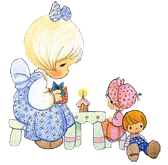 